Морозова Татьяна ВасильевнаАКТЕРИСА ТЕАТРА И КИНОГод и дата рождения: 25.09.1983Место проживания: г. МоскваРост: 158Вес: 52Цвет волос: блондЦвет глаз: кариеТип внешности: европейскийКонтакты: т. 8 (968)-808- 1997, info.oscarnash@gmail.com, svladek8@gmail.comОБРАЗОВАНИЕ: Курсы  повышения актерского мастерства К.А. Райкина 2019г.РАБОТЫ В КИНО:2017г. «Love is», сериал, ТНТ, режиссер Рустам Ильясов, роль Татьяна2011г. « Самый лучший фильм 3-ДЭ | Very Best Movie 3D», The, режиссер: Кирилл Кузин, роль - селебрити2008-2011г.  «Универ» , сериал ТНТ, режиссеры: Пётр Точилин, Иван Китаев, Роман Самгин, Жанна Кадникова, роль – камео, 154 серия2008г.  «Очень русский детектив», режиссер: Кирилл Папакуль, роль - секретарша в участке 2008г.  «Дом, который построил ЖЭК», режиссер: Александр Ануров (II)РАБОТЫ НА ТВ:Участница шоу "Comedy Woman" (ранее "Made in Woman").В КВНе с 2002 года. Играла за команды «Настоящая сборная» (Уфа), «Вдребезги» (Минск). Большую популярность приобрела, играя за челябинскую команду КВН «Лица Уральской Национальности (ЛУНа)».ПРИЗЫ И НАГРАДЫВице-чемпион КВН 2006 года. Мисс КВН-2006.ДОПОЛНИТЕЛЬНЫЕ НАВЫКИ:Языки: английский разговорныйПение: эстрадный вокал, народное пениеТанец: народныйВиды спорта: велосипед, лыжи, плаваниеПрава:категории BЗагран паспорт, визы  естьCcылки:Видеовизитка «Презентация» https://youtu.be/vxmw9aGZNm8Видеовизитка «Зеркало»  https://youtu.be/UEjuMIQa6uMСоцсети  https://www.instagram.com/tatyanamorozova/?hl=ruКинотеатр.ру  https://www.kino-teatr.ru/kino/acter/w/star/89871/works/Кинопоиск https://www.kinopoisk.ru/name/1811887/Youtube:   https://www.youtube.com/channel/UC3j1ZakCN7RA-8oSWtFlU_g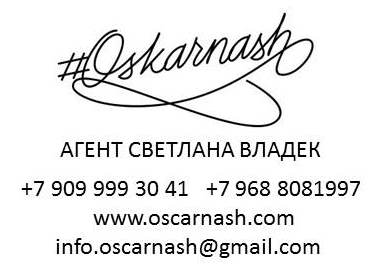 